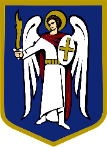 ДЕПУТАТКИЇВСЬКОЇ МІСЬКОЇ РАДИ IX СКЛИКАННЯ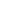 «10» вересня 2021 р.                                                                                  № 08/279/09/222-87Голові Солом’янської районної в місті Києві державної адміністраціїЧечотці І.Р.ДЕПУТАТСЬКЕ ЗВЕРНЕННЯ(в порядку ст. 13 Закону України «Про статус депутатів місцевих рад»)ШАНОВНА ІРИНО РОМАНІВНО!До мене, як до депутата Київської міської ради, звернулися мешканці територіальної громади зі скаргою на незаконне будівництво та функціонування приватної школи за адресою: м. Київ, вул. Седляра Василя (Соснова), 10.За наданою заявниками інформацією на розташованій за вказаною адресою земельній ділянці з кадастровим номером 8000000000:72:304:0005 невідомими особами проводилося самовільне будівництво житлового будинку, який на даний час реконструюється під розміщення приватної школи.На думку заявників, вказані будівельні роботи здійснюються з численними порушеннями чинного законодавства України та без дотримання державних будівельних норм.Крім того, за інформацією заявників, не дивлячись на те, що будівельні роботи наразі не завершені, із вказаного будинку доносяться дитячі голоси, що може свідчити про здійснення в ньому навчального процесу.Вказана інформація підтверджується інформацією, розміщеною на сайті приватних шкіл Олени Вєдєрнікової, що молодша (1-4 класи) та середня школа (5-6 класи) переїхала з вул. Щасливої на вул. Соснова, 10.При тому, що за інформацією Департаменту освіти і науки КМДА ліцензія на провадження освітньої діяльності закладу «Приватний заклад позашкільної освіти «Приватна школа Олени Вєдєрнікової» (код ЄДРПОУ 44368372) не видавалася.На підставі викладеного вище, з метою виконання Солом’янською в місті Києві державною адміністрацією завдання щодо забезпечення законності і правопорядку, додержання прав і свобод громадян,  прошу перевірити викладену в цьому зверненні інформацію та вжити всіх необхідних заходів реагування відповідно до чинного законодавства України.Про результати розгляду даного звернення прошу проінформувати мене у встановлені чинним законодавством терміни.Додатки: фотодокази проведення будівельних робіт та інформація з сайту приватного освітнього закладуЗ повагоюДепутат 								       Віталій Нестор